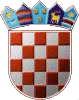 REPUBLIKA HRVATSKAKRAPINSKO ZAGORSKA ŽUPANIJA      OPĆINA VELIKO TRGOVIŠĆE            OPĆINSKO VIJEĆEKLASA: 023-01/19-01/358 UR.BROJ: 2197/05-05-19-3Veliko Trgovišće, 24.10.2019.g.   	Na temelju članka  35. Statuta općine Veliko Trgovišće („Službeni glasnik KZŽ“ broj: 23/09..8/12. i 6/2018.)  i članka  14. Odluke o osnivanju Dječjeg vrtića Rožica Veliko Trgovišće („Službeni glasnik KZŽ“ broj:  11/08.) Općinsko vijeće općine Veliko Trgovišće na  15. sjednici održanoj dana    24. listopada 2019. godine donijelo je O  D  L  U  K  U	 Usvaja se Godišnje izvješće o radu Dječjeg vrtića Rožica Veliko Trgovišće u odgojno obrazovnoj godini    2018./2019.							PREDSJEDNIK						      OPĆINSKOG VIJEĆA						       Zlatko Žeinski,dipl.oec. DOSTAVLJA SE:DV Rožica Veliko Trgovišće,Evidencija, ovdjeArhiva, ovdje